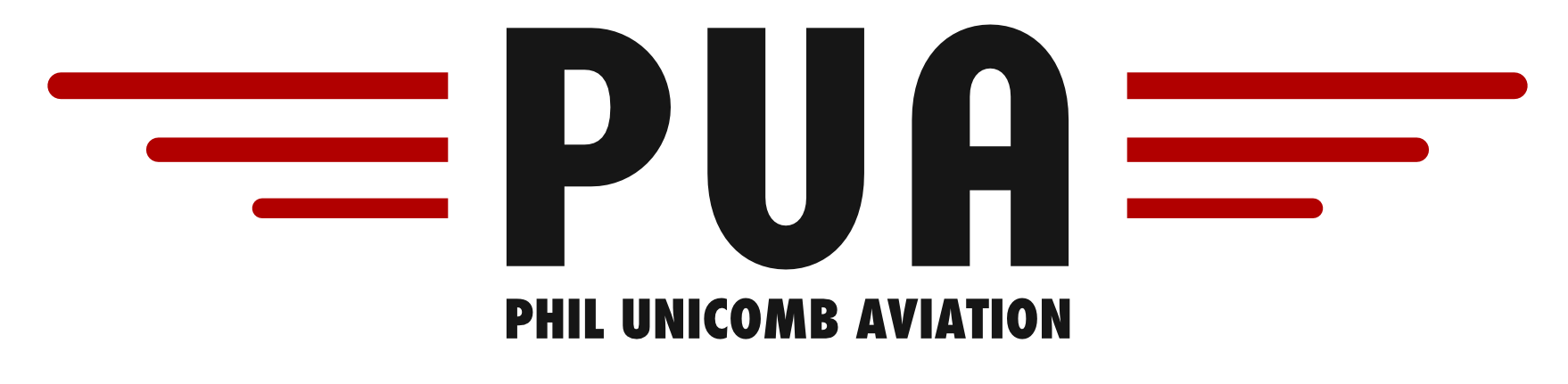 8KCAB DECATHALON  VH-ICJ AIRCRAFT SPECIFICATIONSAirspeeds for Normal OperationsTake off & Landing SpeedsGeneral SpeedsFuel & Oil**Note: 100LL Avgas is BLUE in colour and 100/130Avgas is GREEN**Performance** Note: With Full tanks VH-ICJ can easily be overloaded! **Rotate Speed (Vr)60 ktsNormal Approach 70 ktsTake Off Safety Speed 58 ktsShortfield Approach 65 ktsBest Angle (Vx)75 ktsBest Rate (Vy)80 ktsNever Exceed (Vne)156 ktsTAS100 ktsMax Normal Operating (Vno)139 ktsLevel Stall Speed (Vs) 42 ktsTurbulence Penetration Speed (Vturb)120 ktsMax Crosswind Take off17 ktsBest Glide Speed70ktsMax Crosswind Landing17 ktsFuel Type100LL or 100/130 AvgasEngine Type and HorsepowerAvco Lycoming 320160BHP @ 2700rpmMaximum Fuel151 litresOil GradeAero W100Max Useable Fuel140 litresMaximum Oil8 QuartsFuel Consumption36 Litres/HourMinimum Oil6 QuartsBasic Empty Weight607KgMaximum Power 2700 RPMMax Take off Weight816 kgNormal Cruise Power2400Max Landing Weight816 kgMax payload with Full Fuel100 kg